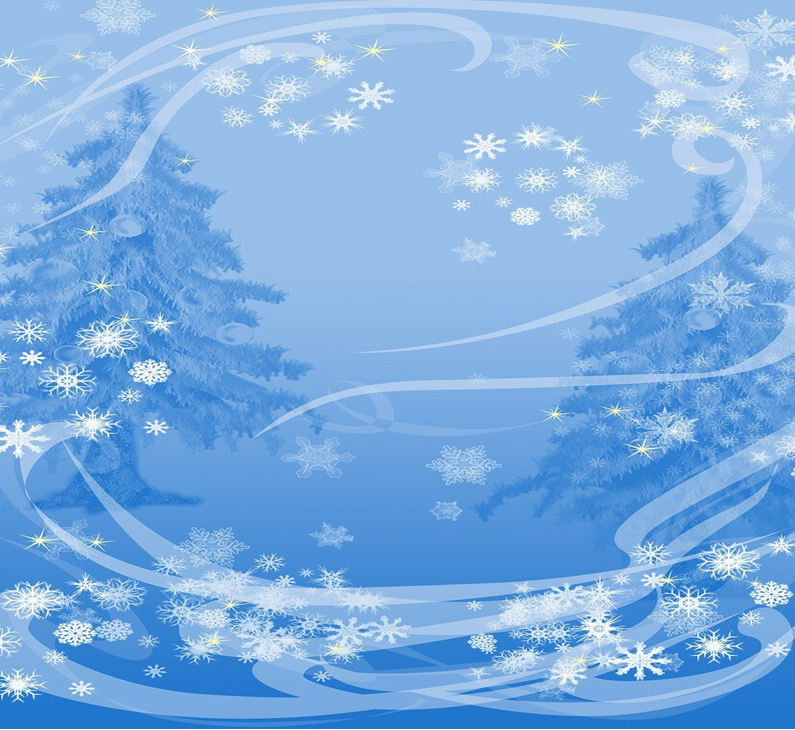 Дед Мороз садится в сани.
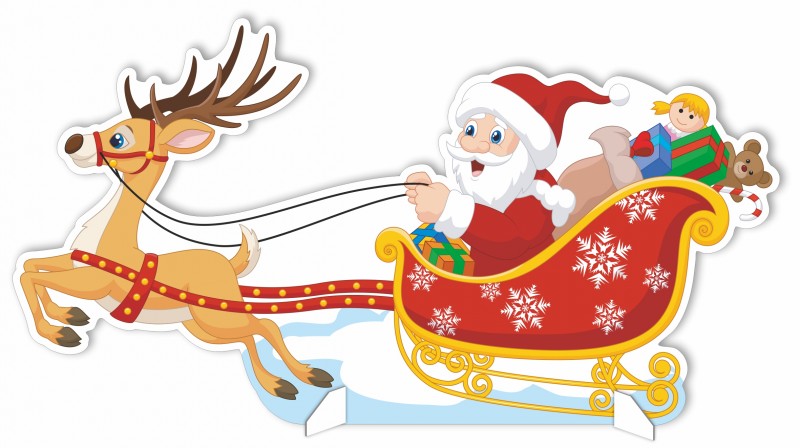 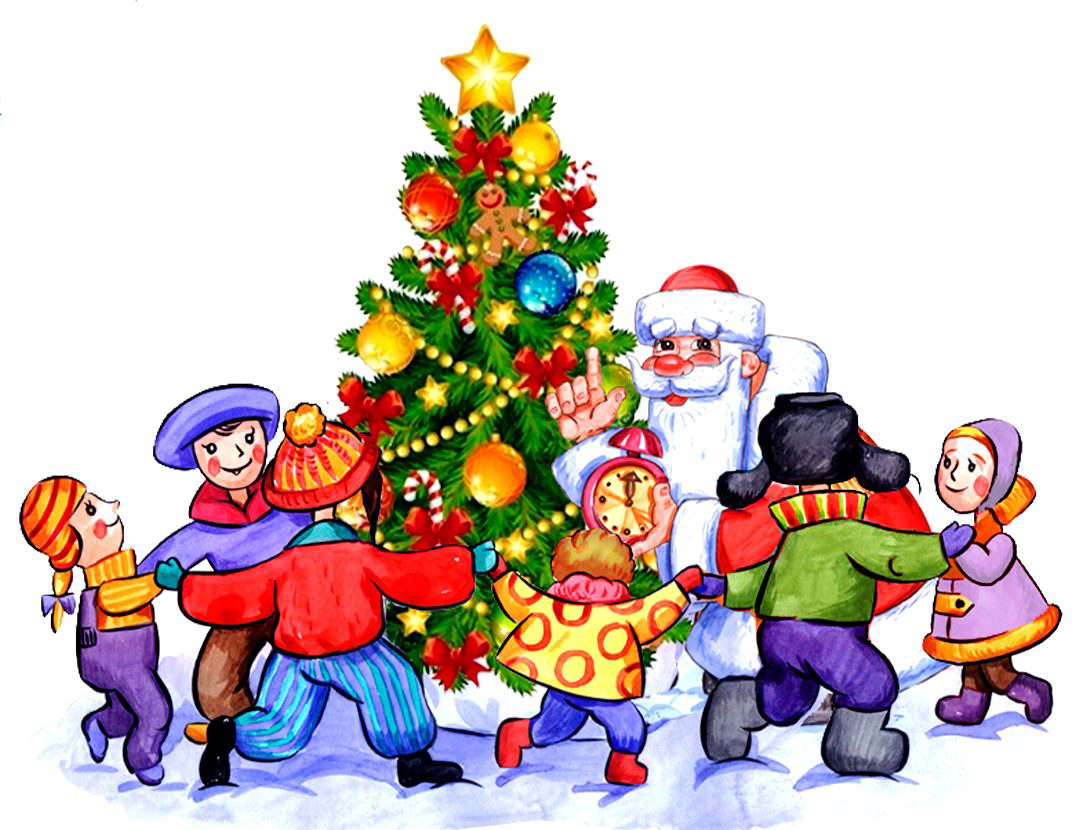 Поздравлять детей он станет —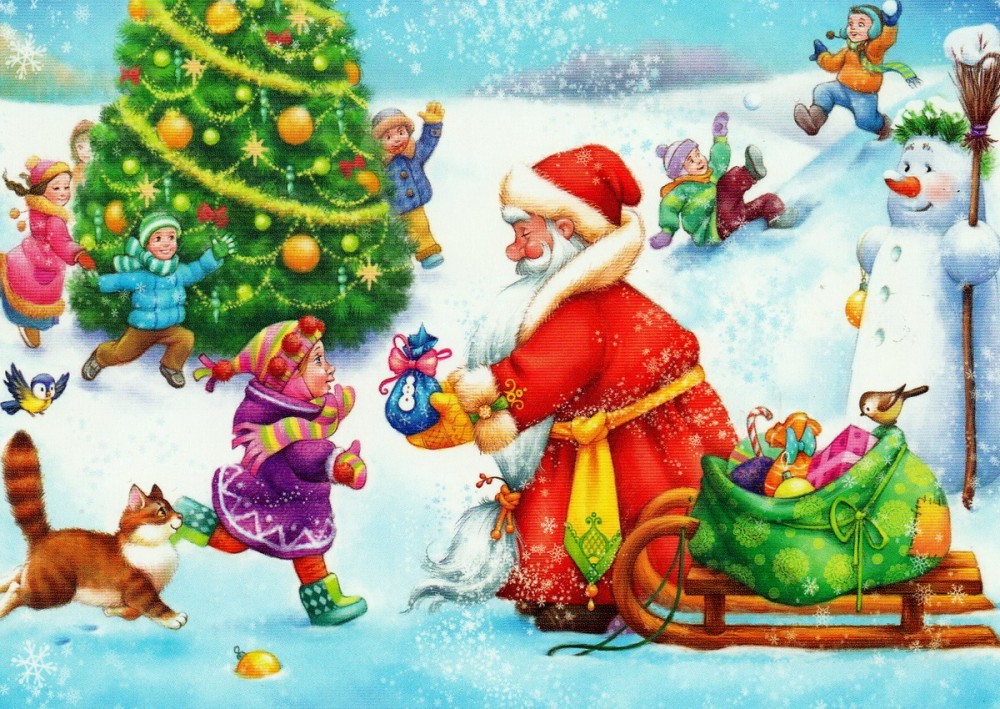 Всем подарки развезет,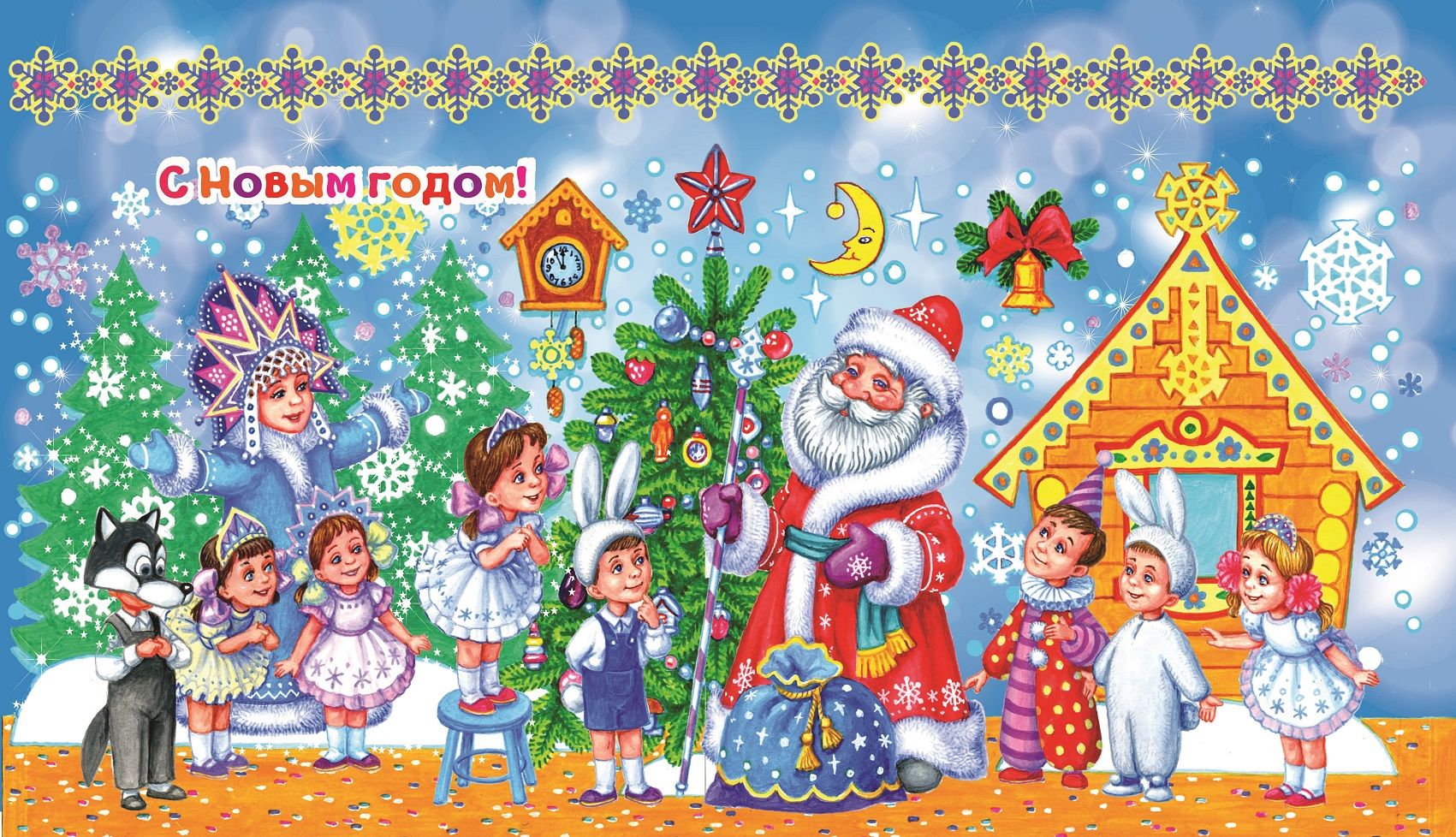 Ведь приходит Новый год.

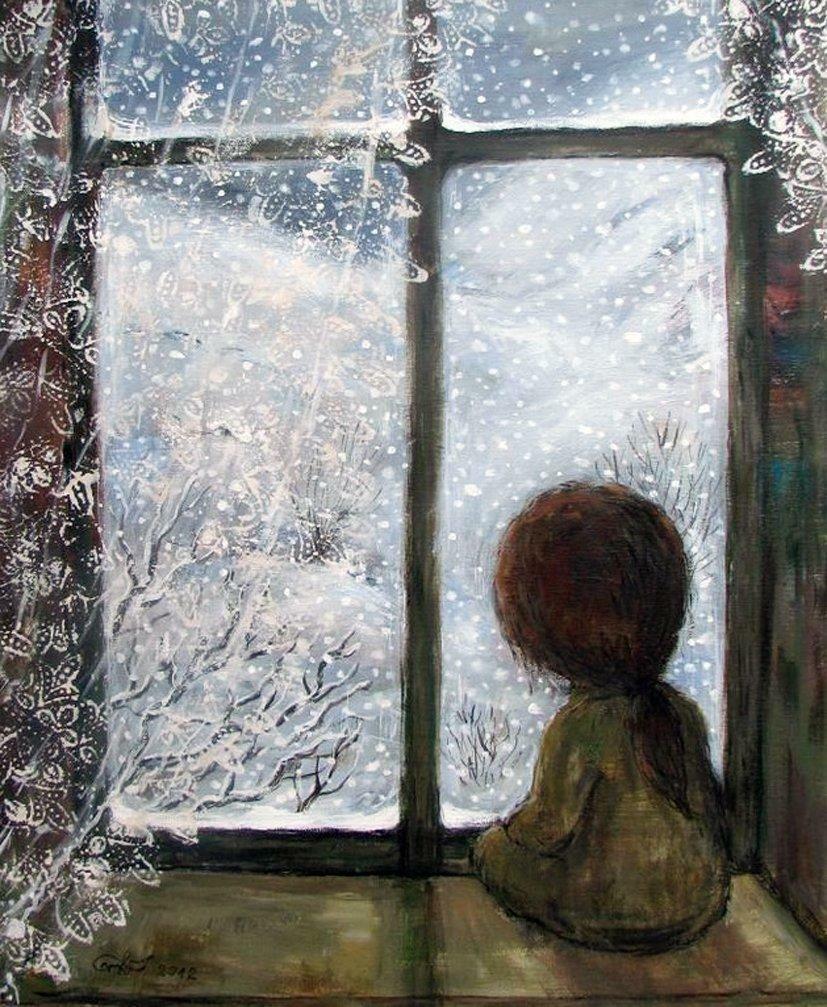 За окошком снег идет,
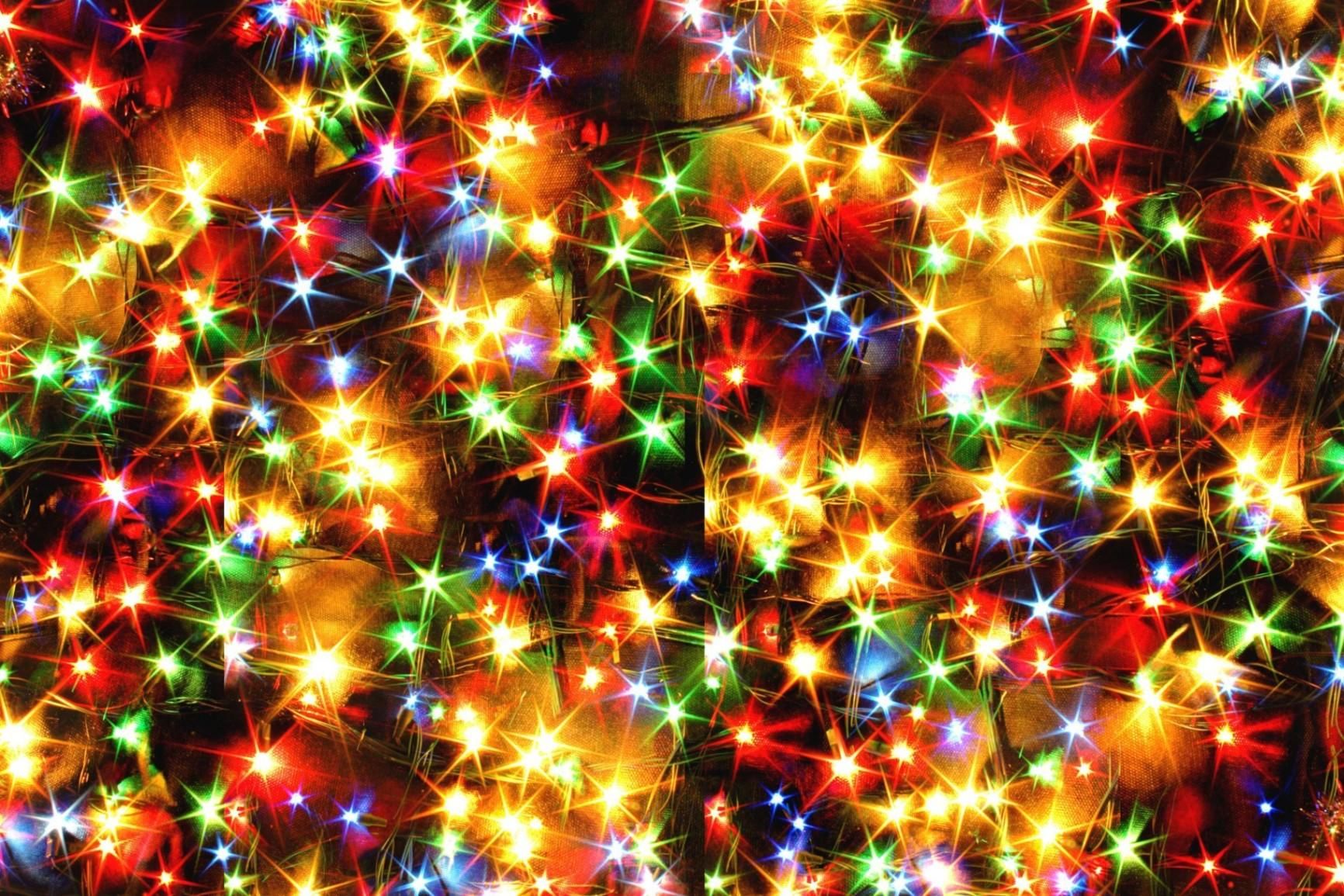 Огоньки сверкают.
Наступает Новый год,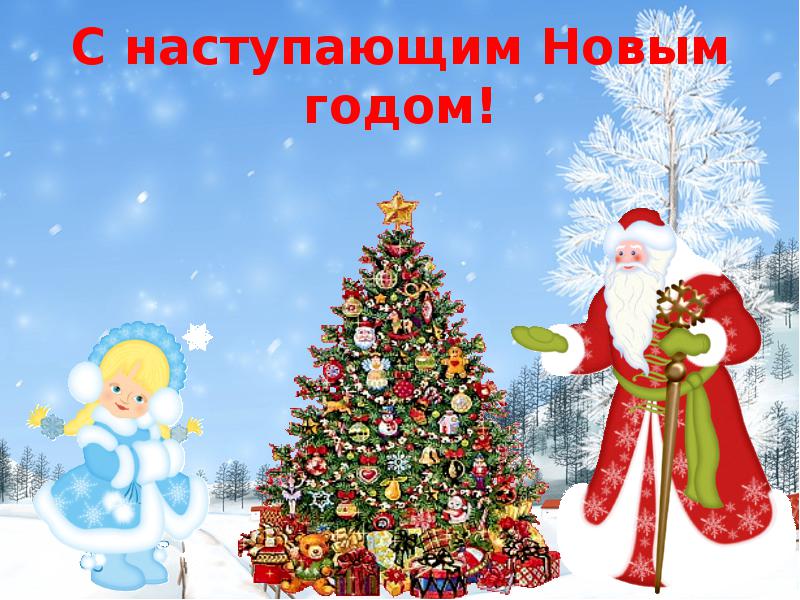 Все об этом знают!
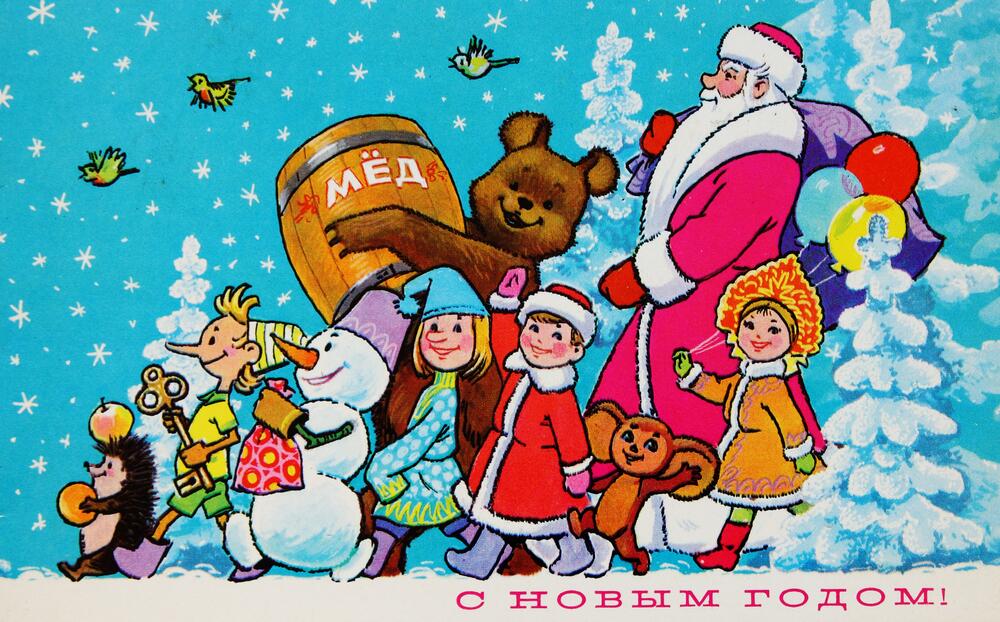 Лучший праздник на планете
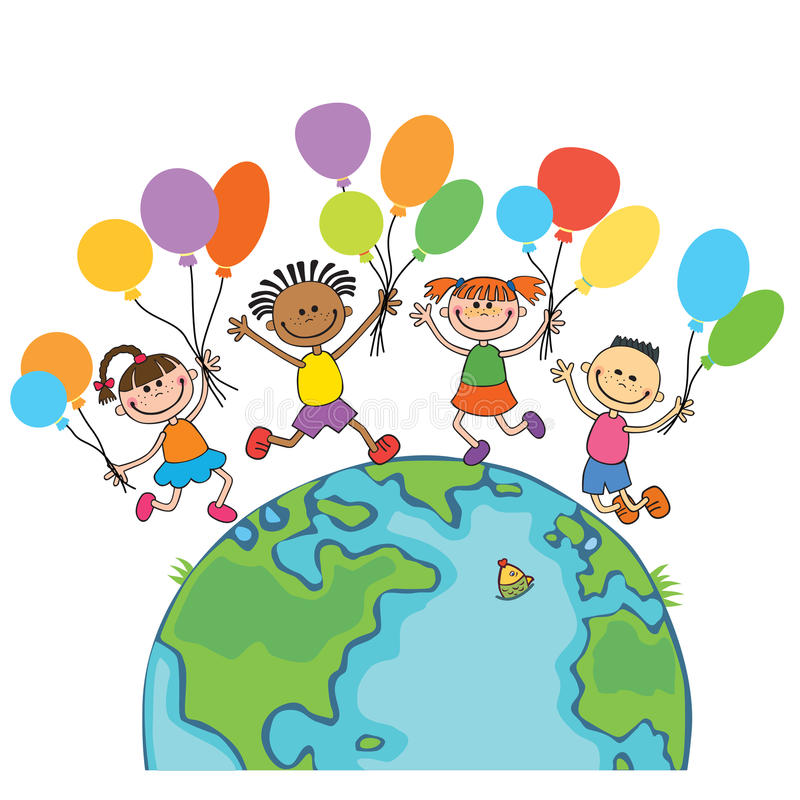 Любят взрослые и дети,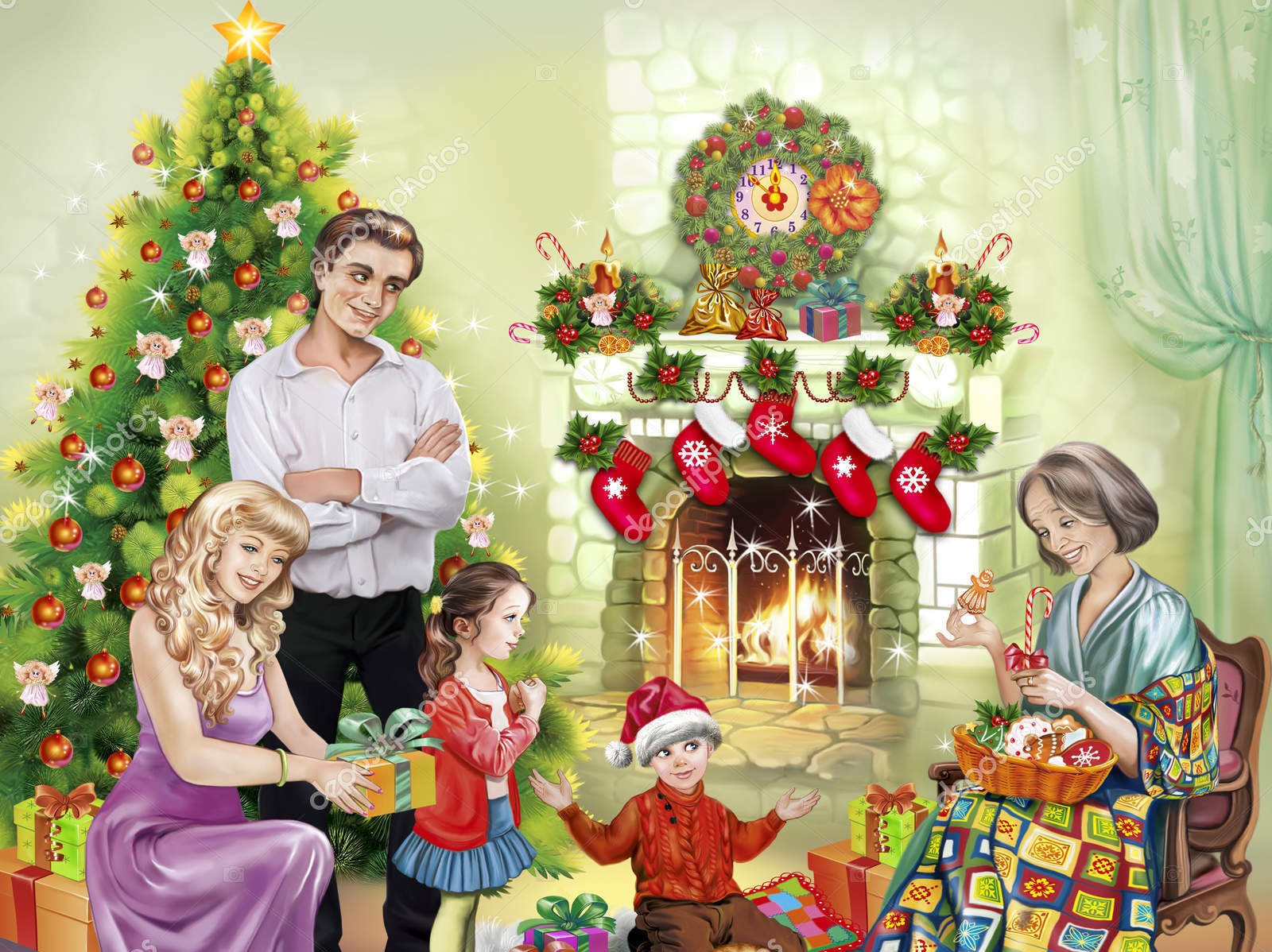 Все сияет огоньками,
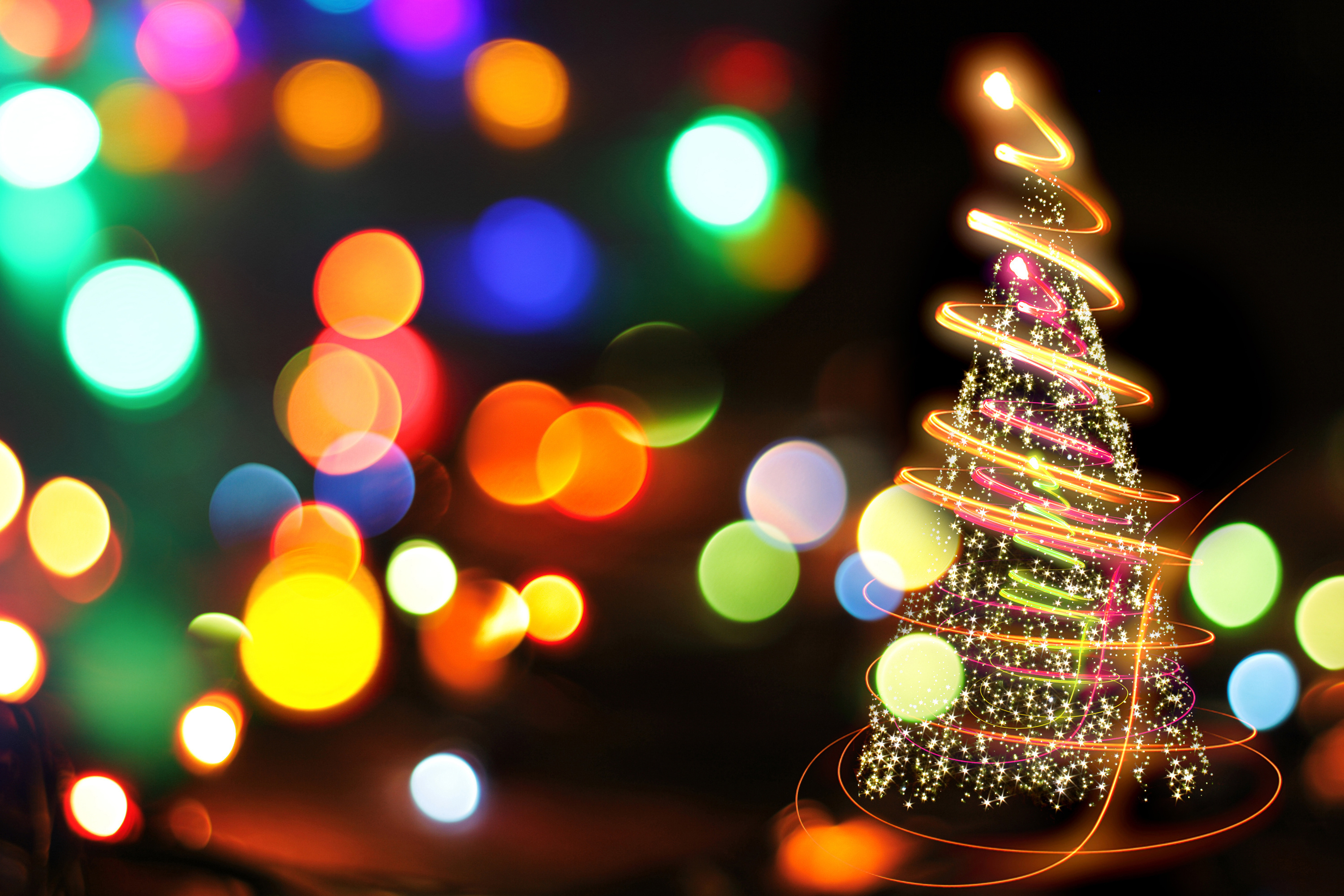 Двор покрыт снеговиками.

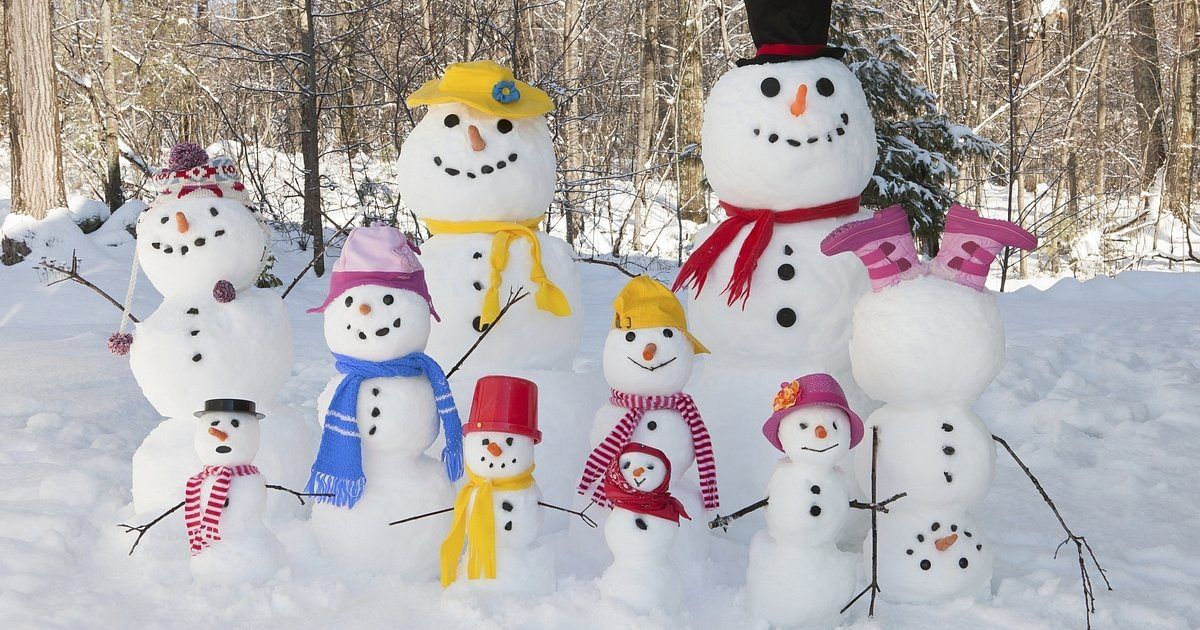 Белой, снежною зимою,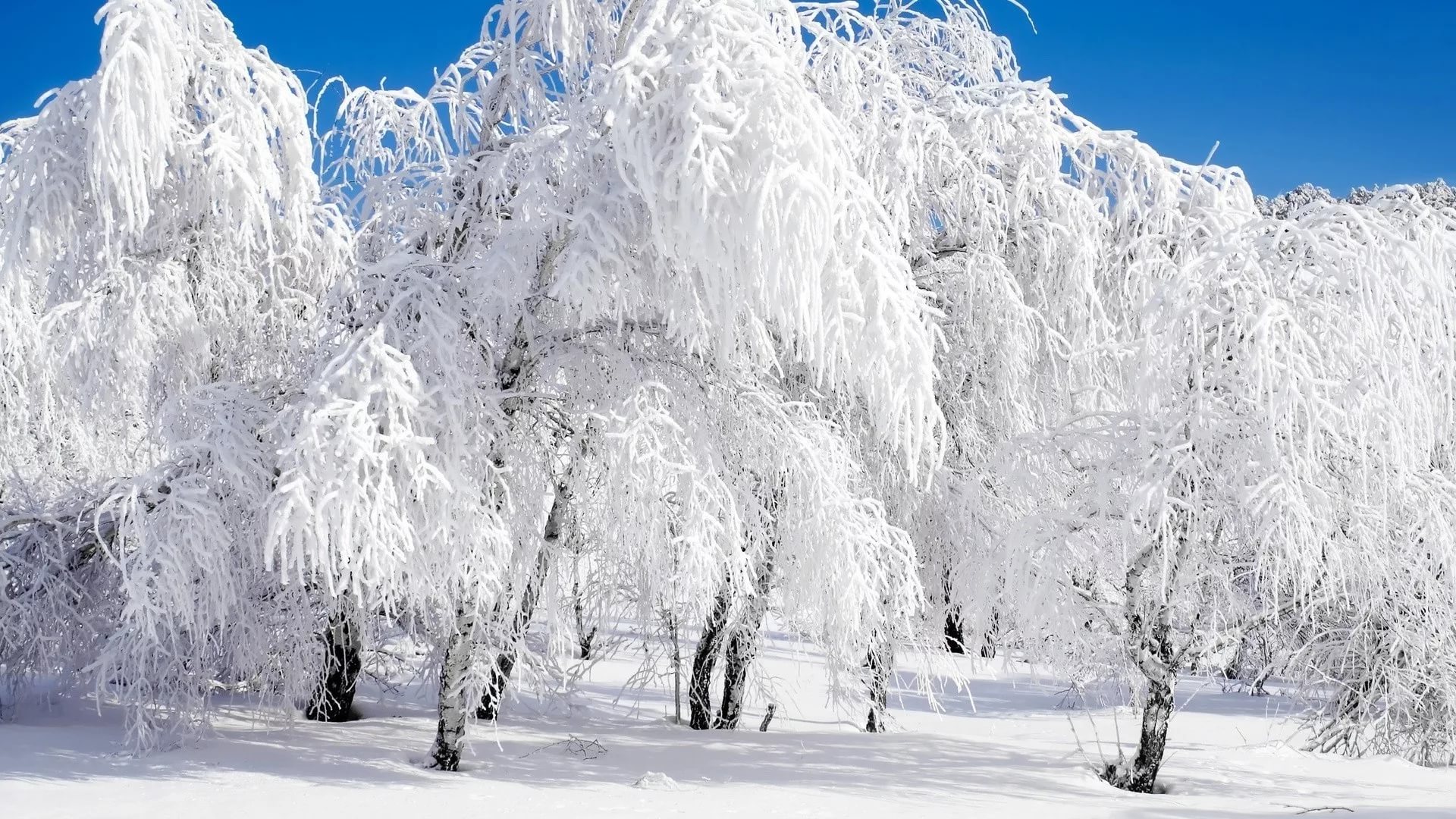 Новогоднею порою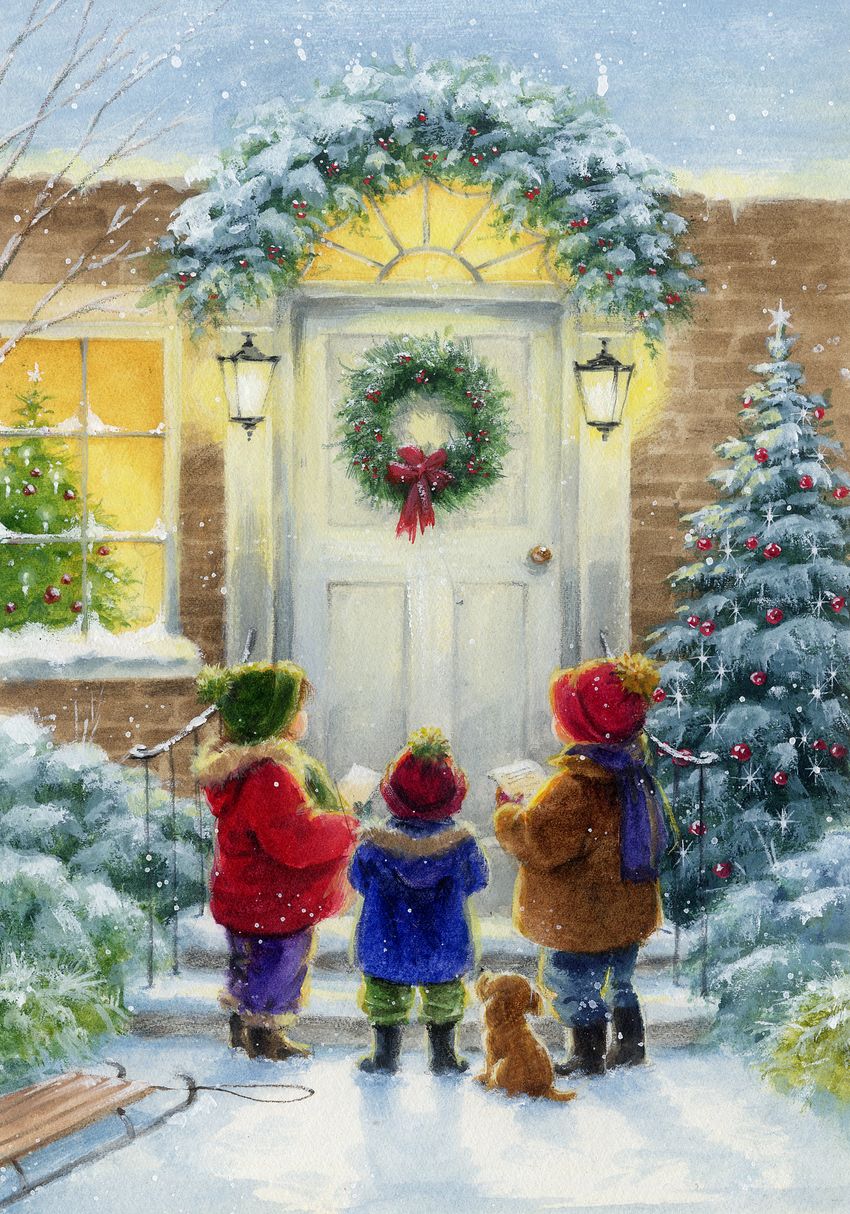 К нам приходят чудеса,
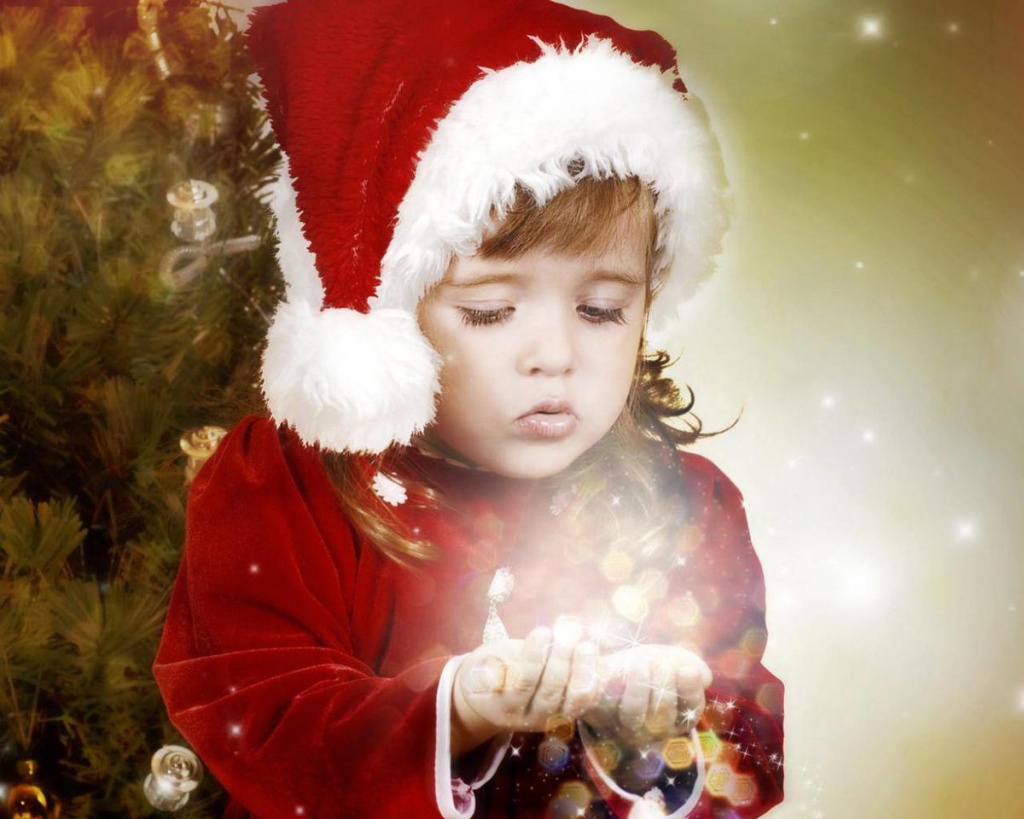 С ними елочка — краса!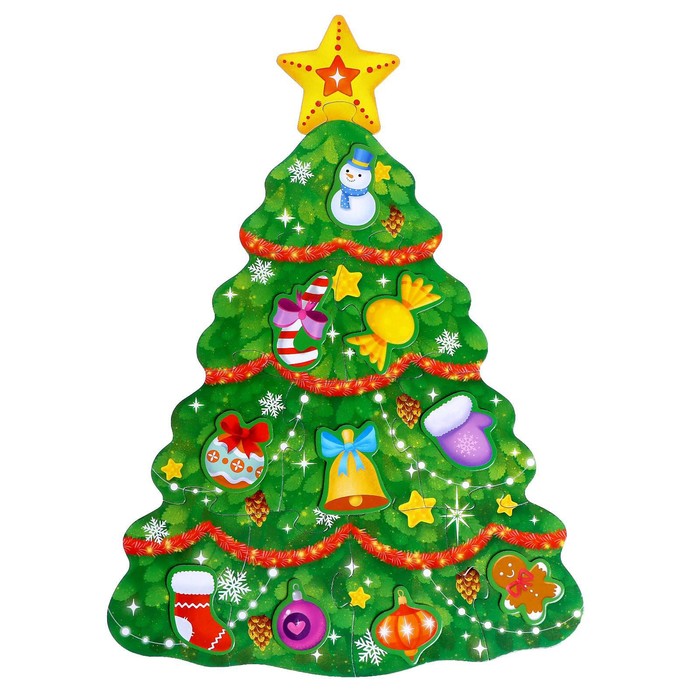 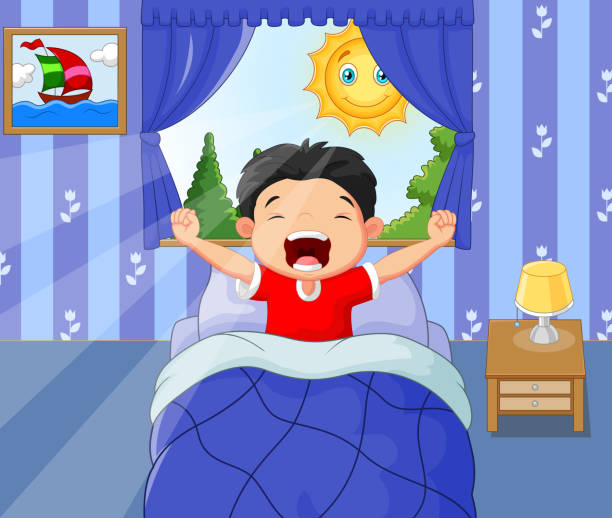 Я проснулся очень рано,
Чтобы елку наряжать,
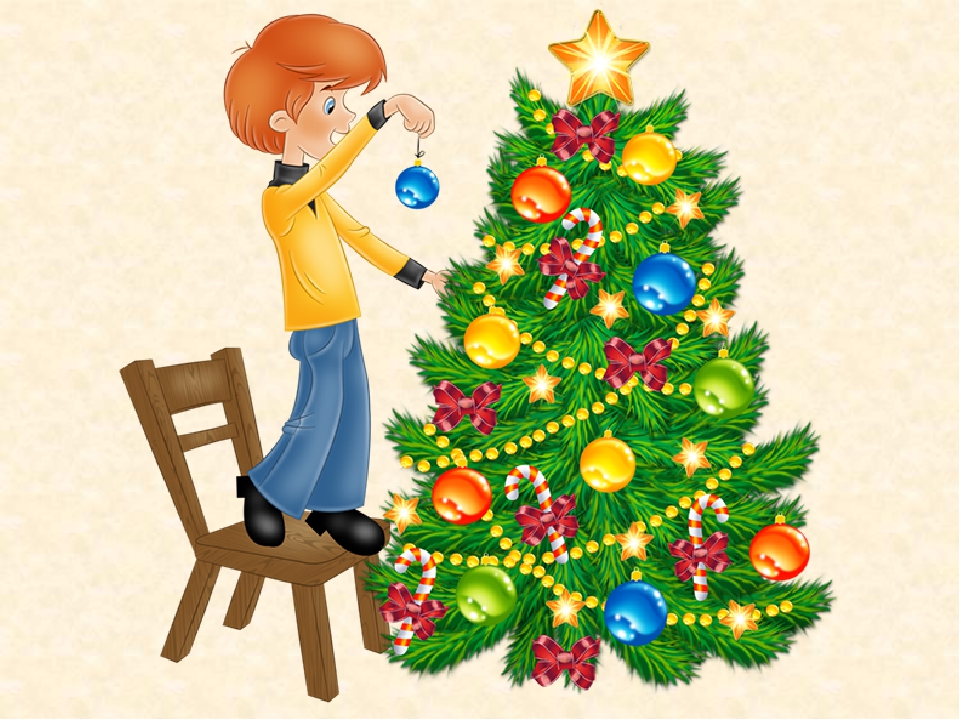 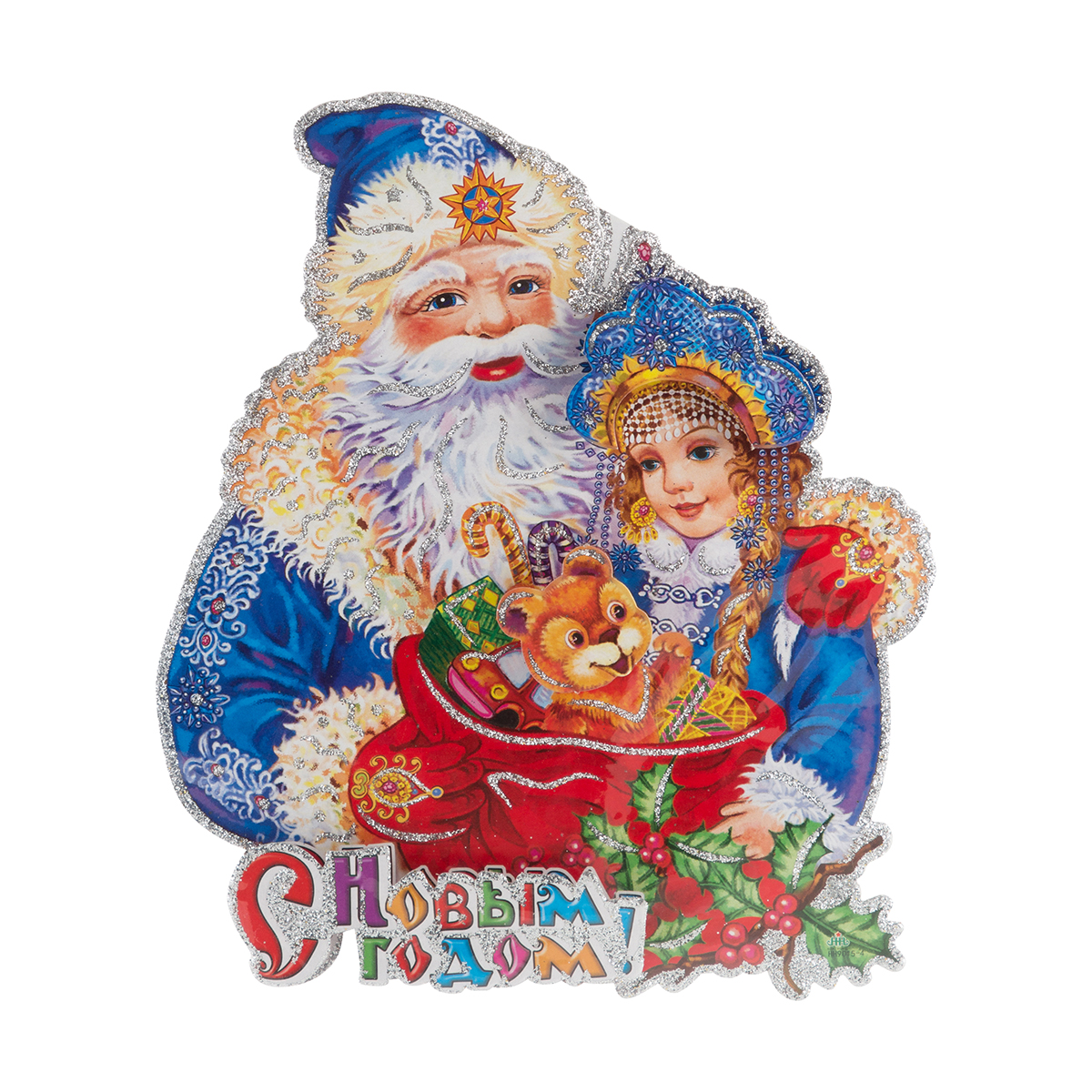 Новый год сегодня будемОчень весело встречать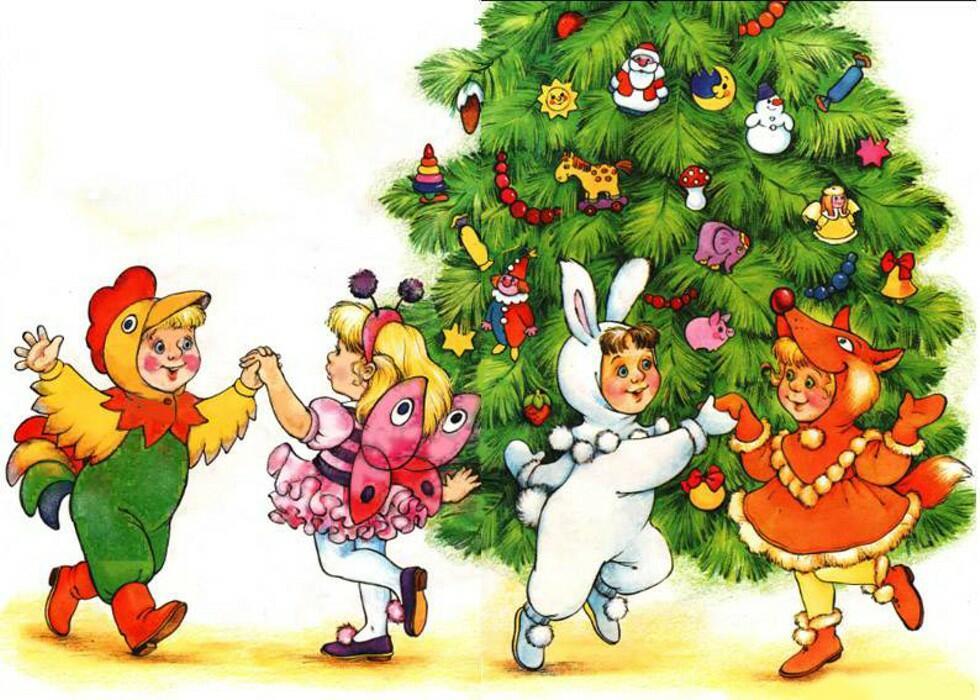 